https://www.youtube.com/watch?v=azolNnTCnMIIntroductionWe were told this painting called “Bof” by an artist who is known simply as Lee was sold for 10 000 of dollarsLet's step up for this graffiti roots, which was “writing on the wall for free” Let’s look over whether graffiti is art.First partIt is in fact a national urban epidemic it's spreads like some mysterious magic marker pen spray paint fungusRemember when graffiti was the scourge of American cities, and now it seems that almost every inch of every public wall is covered with names in an obscure kind of print. But what was once considered vandalism is being presented at an exhibit at the museum of New York, show casing for some who as teenagers left their marks in the 1970s and 80'sLeonard Mac Gurr : I'm gonna be 59 this year and so, looking back, you know, it just doesn't seem realJournalist : Leonard Mac Gurr who goes by the street name of Futura 2000, Chris Ellis is also known as DAZE and Lady Pink's real name is Sandra FabaraThey say that early graffiti was all about tagging, figuring out a stylish and distinctive way to write your street nameDAZE : Spray Paint was the perfect media for what we were doing because it was vibrant colors, it was quick, it dried fast and it enabled you to paint on a large scaleJournalist : Over the years, graffiti writers began to embelish their work with more design elements many borrowed from popular culture.  All along, hardered  the attraction for these kids, including Lady Pink was that they were OUTLAWS.  With spray paint, often stolen, as their weapon of choice.Lady Pink : Learning how to paint in pitch blackness, with your knees bending together your heart in your throat, you hear a noise, it might only be a rat, but you jump out of your sneakers and you run out on the length of the lane and then you'd have to come back and continue painting, in the dark and develop night vision.  This is not an easy thingJournalist : But what many of us never realised is how hard these teenagers worked on their creationsThey actually planned out what they were going to put on buildings and trains and buses!Yes, it was very common to kind of work on your style and then translate it into work in the worldCharlotKurtrein who curated the exhibit showed us  a rare box of little black books essentially sketch books , there are also photos and reproductions all collected by the late Martin Wong, a painter in his own right who became friend and mentor to many of the young graffiti writers Journalist : Why do you think he realised that this stuff was worth going on until?Museum curator : He believed there was a real creative value to what these kids were doing.  He really bought into who they were. But others object to glorifying graffiti, arguing that's it's a sign of a city out of control Heather Mac Donalds : It is filthy, it is spirit killingHeather Mac Donalds who writes about Urban policy for the Manhattan institute says she is angry about the exhibitIt does not focus sufficiently on the corrosive effect that graffiti had on the city spirit.  Anybody who could avoid the subways in the 1970s and 80s that could, did. Journalist : The exhibit presents graffiti in the context of art, you're suggesting that this isn't artHeather Mac Donalds : It is vandalism, it is an appropriation of the public space or somebody's private property without permission and nobody  has a right to do that.Pink lady : It's only graffiti or vandalism if you get arrested.  But if you get away with it than it's clearly artJournalist : in fact, graffiti began to disappear from streets and subways as New York city became more vigilent about tracking down and cleaning up but it has left a lasting impression on our cultureFutura 2000 has become a graffic artist who works for Nike ans Levis Lady Pink is a painter whose work has been exhibited in several museumsAnd so is DAZE And the graffiti movement paved the way for world reknown artists like Keith Haring, Banksy and Shepard Fairey who created the famous Obama HOPE posterIn all the light this trail of graffiti pioneers.Futura2000 : I think we are all pretty grateful right now to have had that experience because a lot of people paint for it whah, it must have been so cool back then in New York.  You know what, yes it was and you missed it! Journalist : The museum says it has been one of the most popular exhibit in years And whether you like the work or what it stands for , there is not getting away from the fact that all of this was created by the very young!Pink Lady : The train you see was done by a 14 / 15/ 16 years old. it is done by kids.  When was the last time we have seen an important movement be contributed by teenagers in our American culture?Is street painting art or vandalism?Activity 1 : Global comprehensionWhatThis document is A report on a museum A news report on street art A film directed by 3 street artistsWhereThe video takes place in : LondonNew YorkWho(multiple correct answers)The characters seen in the video are : 	A journalistA reporterA museum guideStreet artistsAn administrative from the Urban departmentWhen(multiple correct answers)The video takes place : 	Today In the futureIn 1972We have no informationActivity 2 : Detailed comprehension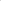 Watch and work: 1st part (INTRODUCTION and images from 1972)=> 0 :43True (T) / False (F)  / No information (NI) In 1972, street art was very popular ……………In 1972, graffiti was everywhere on the walls of American cities ……………Today, there is an exhibit in a museum in London ……………Watch and work: 2nd part « The exhibit »=>0 :43	/   2 :03Find information on the artistsTrue (T) / False (F)  / No information (NI)Early graffiti was all about tagging ……………Advantages of spray paint according to DAZEVibrant colors  ……………		quick …………… 		didn’t dry fast ……………		cheap : ……………To embellish their work, artists used elements of Disney world  ……………….The teenagers prepared their creations to find their style  ……………Watch and work: 3rd part « Graffiti is vandalism »=>2 :04 /  endTrue (T) / False (F)  / No information (NI) The lady interviewed thinks graffiti is disgusting  ……………She says that in the 70s and 80s people liked going in the subway : ……………She is happy with the exhibit  ……………….She thinks graffiti is art …………………..Graffiti disappeared quickly …………………..Daze and Pink Lady are now famous painters ……………Today Futura 2000 is a politician ……………Banksy created the Obama poster ……………